ПОЛОЖЕНИЕо фестивале-празднике народного творчества«Балалайка - metal»1.Общие положения1.1.Фестиваль-праздник народного творчества «Балалайка - metal» (далее – Фестиваль) проводится в рамках краевого проекта «59 фестивалей 59 региона».1.2.Учредители и организаторы:-Министерство культуры, молодежной политики и массовых коммуникаций Пермского края;-КГАУК «Пермский дом народного творчества»;-МАУ «ЛКДЦ». 1.3.Цели и задачи:-пропаганда русских народных инструментов, повышение престижа балалайки;-сохранение лучших традиций музыкального исполнительского искусства;-популяризация исполнительства на балалайке в молодёжной сфере;2.Сроки и место проведения ФестиваляФестиваль проводится 16 октября 2021 года по адресу: Пермский край, город Лысьва, пр.Победы, 112 (МАУ «ЛКДЦ»).3.Открытые конкурсные программы Фестиваля 1.Конкурс музыкального исполнительского искусства «Балалайка-metal» I этап «Отборочный». Прием заявок с видео приложениями с 17 июня по 10 октября 2021г., II этап «Финал» 16 октября 2021г. (Приложение 1).2.Конкурс частушек «Балалаечка играет, балалаечка поёт». Прием заявок с 17 июня по 10 октября 2021г. «Финал» 16 октября 2021г. (Приложение 2).3.Конкурс фотографий «Ох, уж эта балаЛАЙКа!». Прием работ с 01 июня по 10 октября 2021г. Подведение итогов 16 октября 2021г. (Приложение 3).4.Программа Фестиваля14.00Интерактивная площадка «Балаганчик» (возможность сыграть на балалайке, раскрасить балалайку).Мастер-классы народных мастеров Прикамья.Открытие фотовыставки «Ох, уж эта балаЛАЙКа!» Выставка-продажа продукции Лысьвенского эмалированного завода.14.00 Открытие Фестиваля Конкурсная программа «Балалайка-metal» 16.00 Награждение победителей открытых конкурсных программ ФестиваляВыступление приглашенного Гостя Фестиваля5.ПрочееОрганизаторы:-оставляют за собой право частично изменить концепцию проведения Фестиваля;-обладают исключительными авторскими правами на проведение мероприятия.Приложение 1ПОЛОЖЕНИЕо конкурсе музыкального исполнительного искусства «Балалайка-metal» в рамках фольклорного фестиваля-праздника народного творчества«Балалайка - metal»1.Общие положенияКонкурсная программа фольклорного фестиваля-праздника народного творчества «Балалайка - metal» (далее – Конкурс) проводится в рамках краевого проекта «59 фестивалей в 59 регионе».2.Участники КонкурсаВ Конкурсе могут принять участие самодеятельные артисты, учащиеся музыкальных школ и студий, профессиональные исполнители, как индивидуально, так и с аккомпанементом, а так же коллективы народных инструментов.3.Условия проведения КонкурсаКонкурс проводится в 2 этапа:1 этап «Отборочный» с 17 июня по 10 октября 2021г. Участники Конкурса отправляют на электронный адрес stepanenko–ssp@mail.ru заявку и видео с выступлением участника. Участникам предоставляется свободный выбор произведения, не более 5 мин. Критерии оценки 1 этапа – качество (исполнительский уровень, соответствующий возрастной категории), эмоциональность исполнения. Итоги 1 этапа будут высланы всем участникам Конкурса по электронной почте, указанной в заявке до 12 октября 2021г. Образец заявки2 этап «Финал» состоится 16 октября 2021 года в 14.00 часов по адресу: Пермский край, г. Лысьва, пр.Победы, 112 (МАУ «ЛКДЦ»).Номинации Конкурса«Балалайка - народная» Возрастная категория: 14+«Балалайка - модерн» Возрастная категория: 14+Продолжительность выступления участников в каждой номинации не должна превышать 10 минут. Конкурсанты могут принять участие во всех номинациях. Всем участникам предоставляется свободный выбор программы.Наличие сценического костюма в соответствии с номинацией обязательно.При необходимости использования фонограммы, запись принимается на цифровых носителях. В состав жюри Конкурса входят специалисты в области инструментальной музыки.4.Награждение участниковВсе участники Конкурса получают сертификат Участника Фестиваля. По итогам 2 этапа «Финал» определяется победитель в каждой номинации, победители награждаются призами и подарками. Жюри имеет право присуждать дополнительные призы.5.Дополнительная информацияУчастие в Конкурсе бесплатное. 6. Программа участников Конкурса13.00 – 14.00 – регистрация финалистов конкурса.14.00 – открытие и конкурсная программа Фестиваля16.00 – подведение итогов, награждение победителей, концерт хедлайнера ФестиваляКуратор Конкурса Светлана Степаненко 89048483421Приложение 2Положениео конкурсе частушек «Балалаечка играет, балалаечка поет» в рамках фольклорного фестиваля-праздника народного творчества «Балалайка - metal»Организаторы Редакция газеты «Искра», МАУ «ЛКДЦ»УсловияГлавное условие: тема частушек - балалайка. Участие в конкурсе бесплатное.Номинации1. Автор частушек. Участники номинации предоставляют на Конкурс не менее 5 частушек. 2. Исполнители. В этой номинации могут принять участие все желающие до 10 человек. Время выступления не более 3 минут.Приём работРаботы с пометкой «На конкурс «Балалаечка играет, балалаечка поет» присылаются на эл. адрес mihailov67@mail.ru или принимаются в редакции газеты «Искра», г. Лысьва, ул. Мира, 15, каб. № 9 до 10 октября 2021г.ЗаявкаНоминация «Автор частушек»К текстам частушек должна быть приложена заявка, где необходимо указать – номинацию, ФИО (полностью), место жительства, контакты (электронный адрес, номер телефона)Награждение победителей на фестивале-празднике народного творчества «Балалайка - metal» 16 октября 2021 г. в 15.00 часов.Примечанияприсылая заявку, участник даёт разрешение на публикацию в СМИ на безвозмездной основе, гарантирует авторство и в случае выявления плагиата снимается с конкурса. Номинация «Исполнитель»В заявке необходимо указать: номинацию, количество исполнителей, ФИО и контакты заявителя (электронный адрес, номер телефона) и текст исполняемых частушек. Конкурс состоится 16 октября 2021г. по адресу: Пермский край, г. Лысьва, пр.Победы, 112 (МАУ «ЛКДЦ»).Награждение Участники конкурса получают сертификаты Участника, победители дипломы 1, 2, 3 степени и диплом Лауреата. Жюри оставляет за собой право не вручать дипломы какой – либо степени или учреждать дополнительные призы.ЖюриЖурналисты городской газеты «Искра» и специалисты исполнительского искусства.Приложение 3Положениео конкурсе фотографии «Ох, уж эта балаЛАЙКа!» в рамках фольклорного фестиваля-праздника народного творчества«Балалайка - metal»Организаторы Редакция газеты «Искра», МАУ «ЛКДЦ».УсловияГлавное условие: в кадр обязательно должна попасть балалайка. Участие в конкурсе бесплатное.Сроки Снимки принимаются до 10 октября 2021 г. (лучшие обязательно появятся на страницах «Искры» и на сайте газеты и фотовыставке открытого фестиваля-праздника «Балалайка – metal).Приём работРаботы с пометкой «На конкурс «Ох, уж эта балаЛАЙКа!» присылаются на адрес mihailov67@mail.ru в формате jpg, в качестве, достаточном для их печати в формате А3 (максимум – 45 см по большой стороне). Название файла должно содержать: имя и фамилию автора, номинацию, название работы. Например: Иван Иванов, Портрет, Гармонист играет звонко. jpg ЗаявкаСо снимками обязательно присылать заявку, где необходимо указать – ФИО (полностью), место жительства, контакты (электронный адрес, номер телефона).Примечанияприсылая заявку, участник даёт разрешение на публикацию снимков в СМИ на безвозмездной основе, гарантирует авторство фотографий и в случае выявления плагиата снимается с конкурса. Портреты детей принимаются только в случае предоставления письменного разрешения родителей на фотосъёмку (форма – произвольная, скан документа - отдельным файлом).Номинации- портрет,- репортажный снимок,- натюрморт.Награждение В каждой номинации определяются лауреат и дипломанты. Автор, набравший большее количество голосов жюри, становится обладателем гран-при конкурса. Жюри оставляет за собой право не вручать призы в какой либо из номинаций или учреждать дополнительные призы.ЖюриФотожурналисты газеты «Искра».ИтогиПриём работ производится по 10 октября 2021г. Награждение победителей на фестивале-празднике народного творчества «Балалайка - metal» 16 октября 2021 г.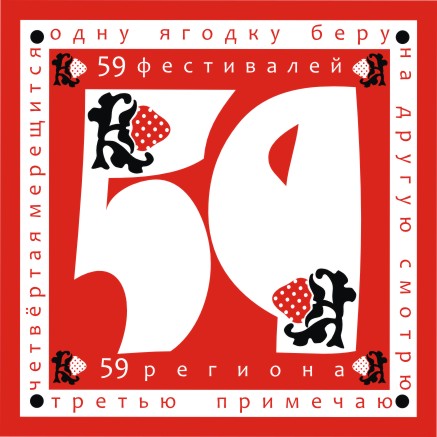 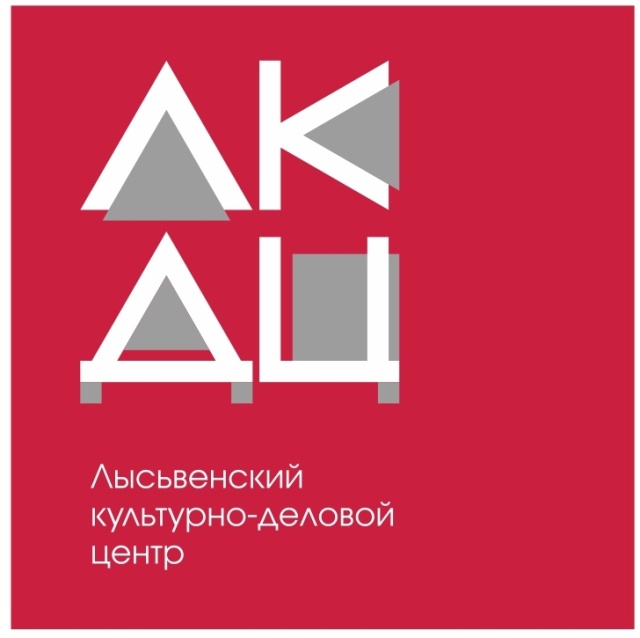 1.Ф.И.О. участника \ название и ФИО руководителя коллектива2.Адрес, телефон, e-mail участника/коллектива3.Номинация4.Кол-во человек5.Необходимое количество микрофонов, наличие оборудования (стойка для микрофона, стул и т.д.)